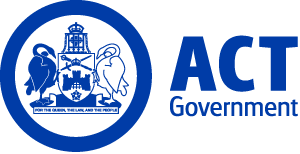 ACT Government GazetteGazetted Notices for the week beginning 10 October 2013EXECUTIVE NOTICES Education and TrainingNote: The following Executive has been issued with a new contract. The notification is in accordance with the provisions of section 81 of the Public Sector Management Act 1994  Helen Strauch – Executive Officer, Board of Senior Secondary Studies (E516) – 10.10.13  Engagement  Helen Strauch – Executive Officer, Board of Senior Secondary Studies (E516) Section 72 of the Public Sector Management Act 1994  Justice and Community SafetyEngagement Karl Alderson – Deputy Director-General, Justice (E723) Section 72 of the Public Sector Management Act 1994  VACANCIESCalvary Health Care ACT (Public)Speech PathologySpeech Pathology ManagerHealth Professional Level 4 $89,786 - $96,809, Canberra (PN: 7337)Gazetted: 10 October 2013Closing Date: 31 October 2013This is an exciting opportunity to join a small, friendly department with a focus on providing exemplary services. The Speech Pathology Department at Calvary Health Care ACT seeks a Speech Pathology Manager who: Can promote positive patient outcomes through the provision of high quality speech pathology services; Has expertise in managing swallowing and communication disorders in an acute care setting; Is able to foster evidence-based, as well as values-based practice; Is committed to continuous quality improvement and/or research; Can provide leadership in the areas of policy development, planning and clinical standards in speech pathology. A permanent part-time position (up to 20 hrs/ week) is available in our small inpatient team. The successful applicant will provide clinical expertise in swallowing and communication skills management with a wide variety of patients. They will provide supervision to junior speech pathology staff and students and perform administrative duties appropriate to the position. Applicants are expected to respond in writing and include the following: Current curriculum vitae, the name of at least one referee and responses against the selection criteria.Eligibility/Other Requirements: Selection Criteria. Contact Officer: Wendy Pearse (02) 6201 6175 wendy.pearse@calvary-act.com.au Applications can be forwarded to: applications@calvary-act.com.auPhysiotherapyHealth Professional Level 3Health Professional Level 3 $77,710 - $86,165, Canberra (PN: 9213)Gazetted: 14 October 2013Closing Date: 7 November 2013Health Professional Level 3 - Senior Palliative Care/ Lymphoedema Physiotherapist  Part-time 0.5 FTE, permanent appointment $77,710 - $86,165 (Full Time Rate). This is an exciting opportunity to join the multidisciplinary team based at Clare Holland House, providing patient determined, physiotherapy services in a palliative care context, in both in-patient and home-based palliative care settings. The successful applicant will be a member of the friendly Physiotherapy Department at Calvary Health Care ACT. Foster evidence-based and values-based practice be self-motivated and demonstrate resilience and compassion in a contemporary palliative care setting practice self-reflection with a desire to continually collaborate and learn; be committed to risk management, continuous quality improvement and/or research; and can work independently and collaboratively as part of a multidisciplinary team. A part time, permanent position is available as a Senior Palliative Care and Lymphoedema Physiotherapist working with the Palliative Care teams based at Clare Holland House. The successful applicant will provide physiotherapy management to palliative care patients in collaboration with the multidisciplinary team, focusing on client cantered, end of life care. Clinical expertise in lymphoedema management in a palliative care context is an important part of this role: Training and support will be provided to the successful applicant as required. A high level of interprofessional practice is expected, with professional supervision and line management through the Physiotherapy Department at Calvary Hospital. Applicants are expected to respond in writing and include the following: A current curriculum vitae, one written reference and the name and contact details of an additional referee and a response against the selection criteria. Eligibility/Other Requirements: Selection Criteria. Contact Officer: Annegret Ludwig (02) 6201 6194 annegret.ludwig@calvary-act.com.au Applications can be forwarded to: applications@calvary-act.com.auPerioperative SuiteRegistered Nurse Level 1Registered Nurse level 1 $55,567 - $75,084, Canberra (PN: 7573)Gazetted: 10 October 2013Closing Date: 24 October 2013Experienced Scrub Scout Registered Nurse Level 1   Opportunities exist for a dynamic and motivated Scrub Scout Registered Nurse Level 1 within the Perioperative suite. Come and work with a welcoming and committed team. The successful applicant will have demonstrated skills and knowledge in the field of scrub/scout nursing. Our specialties include Orthopaedics, General, Obstetrics and Gynaecology, Ophthalmology, ENT, Urology, Plastics and Dental. The successful applicant will be contributing towards the skilled clinical team to provide excellence in nursing care to our patients in the Perioperative environment. In support, we will provide you generous terms and conditions of employment, on-going professional development and the opportunity to excel. Eligibility/Other Requirements: Selection Criteria. Contact Officer: Debbie Dickinson (02) 6201 6892 debbie.dickinson@calvary-act.com.au Applications can be forwarded to: applications@calvary-act.com.auCanberra Institute of TechnologySelection documentation and the mandatory application cover sheet for the following positions may be downloaded from: http://www.jobs.act.gov.au/ Applications can be sent via email to: jobs@act.gov.auCIT Student and Academic ServicesCIT Education ServicesDirectorTeacher Band 3 $123,760, Canberra (PN: 14848)Gazetted: 14 October 2013Closing Date: 28 October 2013Details: Provide educational leadership and support across CIT teaching delivery areas to enable CIT to respond effectively to challenges arising from a constantly changing Vocational Education and Training (VET), Higher Education and School Education environment, comply with education-related regulatory frameworks including the VET Quality Framework, the Higher Education Standards Framework and the ACT Board of Senior Secondary Studies Act and deliver innovative educational programs which promote CIT as a quality provider of education. Manage the CIT Education Services Branch to achieve agreed performance measures through the effective management of teaching and general staff and other resources within the Branch.Eligibility/Other Requirements: Mandatory Qualifications:  All Teacher Band 3 teachers are expected to hold, a Training and Assessment Certificate IV level (such as a TAE4110 or equivalent) and an Advanced Diploma in Adult Education (or equivalent). It is highly desirable that all Teacher Band 3 teachers hold a minimum of a Bachelor degree in Education, Management or a relevant industry specialisation.Notes: This position is for temporary filling for the period 1 December 2013 till 30 June 2016.Contact Officer: Carolyn Grayson (02) 6207 4957 carolyn.grayson@cit.edu.auApplicants should note that a Joint Selection Committee (JSC) established in accordance with the collective/enterprise agreement provisions will assess all applications for this position.CIT Brand and Business DevelopmentDirector, Business Growth and TransformationSenior Officer Grade A $123,208, Canberra (PN: 55563)Gazetted: 15 October 2013Closing Date: 28 October 2013Details: The Director Business Growth and Transformation has responsibility for CIT business development, the international strategy, in particular trans-national business growth and student experiences, local and national student recruitment and marketing. Eligibility/Other Requirements: Highly desirable: A tertiary qualification in Business and Management or other relevant area. Notes: This is a temporary position from 15 November 2013 until 30 June 2016.Contact Officer: Carolyn Grayson (02) 6207 4957 carolyn.grayson@cit.edu.auChief Minister and TreasurySelection documentation and the mandatory application cover sheet for the following positions may be downloaded from: http://www.jobs.act.gov.au/ Applications can be sent via email to: jobs@act.gov.auWorkforce Capability and GovernanceExecutive Director, Continuous Improvement and Workers’ CompensationExecutive Level 2.4 $230,406 to $243,066 depending on current superannuation arrangements, Canberra (PN: CMTD_2_4)Gazetted: 15 October 2013Closing Date: 29 October 2013Details: The Chief Minister and Treasury Directorate (CMTD) leads the ACT Public Service and provides strategic advice and support to the Chief Minister, the Treasurer and the Cabinet on policy development, financial and economic policy, service delivery and whole of government issues, facilitates the implementation of government priorities and provides high level executive support and policy advice.CMTD would like to appoint an outstanding executive to the position of Executive Director, Continuous Improvement and Workers’ Compensation Branch.This position leads the Continuous Improvement and Workers’ Compensation Branch which is responsible for driving improvements to ACTPS workplace safety, designing an efficient and fair workers’ compensation scheme (private sector scheme) and improving the return to work outcomes for ACTPS injured workers.To support this, demonstrated leadership, strategic policy capacity and experience in workers’ compensation management and reform are required. You should have a strong focus on results and be experienced in maintaining effective working relationships with stakeholders. Tertiary qualifications in a relevant field will be highly regarded. Remuneration: The position attracts a remuneration package ranging from $230,406 to $243,066, depending on the current superannuation arrangements of the successful applicant. This includes a cash component of $187,557.Contract: The successful applicant will be engaged under a performance based contract for an initial 12 month period, pending future budgetary decisions. Prospective applicants should be aware that individual contracts are tabled in the ACT Legislative Assembly.Selection Documentation: The selection documentation is available at www.jobs.act.gov.au, or by emailing sue.hall@act.gov.auContact Officer: Andrew Kefford (02) 6205 0213 andrew.kefford@act.gov.auOffice of the Under TreasurerAssistant Directorate Liaison OfficerAdministrative Services Officer Class 2 $46,372 - $51,422, Canberra (PN: 32616)Gazetted: 14 October 2013Closing Date: 21 October 2013Details: The Office of the Under Treasurer in Chief Minister and Treasury Directorate (CMTD) and also Commerce and Works Directorate (CWD) is seeking a highly motivated and enthusiastic person to support the Directorate Liaison Officer (DLO). The Assistant DLO provides a shared service for both the Treasury function within CMTD and also CWD. The Assistant DLO will also provide a range of administrative support functions to the DLO, the Office of the Under Treasurer and the Treasury Executive Team.Notes: This is a temporary position available from 18 November 2013 to 14 November 2014, with the possibility of extension. Contact Officer: Margaret Stewart (02) 6207 0280 margaret.stewart@act.gov.auCommerce and WorksSelection documentation and the mandatory application cover sheet for the following positions may be downloaded from: http://www.jobs.act.gov.au/ Applications can be sent via email to: jobs@act.gov.auShared ServicesICTInfrastructure ServicesRelease ManagerSenior Officer Grade C $89,786 - $96,809, Canberra (PN: 09952)Gazetted: 15 October 2013Closing Date: 29 October 2013Details: Responsible for planning, scheduling and controlling the build, test and deployment of releases and for delivering new functionality required by businesses while protecting the integrity of existing services. Eligibility/Other Requirements: Possession of ITIL Foundation Certificate and ITIL Release and/or Change Management Practitioner Certificate would be advantageous.Contact Officer: Phil Gartner (02) 6207 5600 philip.gartner@act.gov.auRevenue ManagementAdvice and AssessmentAdministrative Service OfficerAdministrative Services Officer Class 5 $65,660 - $69,623, Canberra (PN: 16980)Gazetted: 15 October 2013Closing Date: 29 October 2013Details: As a team member, under broad supervision and direction, perform a range of operational and administrative tasks relating to the operation of the ACT Revenue Office Call Centre and Customer Service Counter, including the supervision of allocated staff. Carry out a range of duty assessments in accordance with relevant legislation, provide technical advice to staff, senior Government officers, taxpayers and grant applicants. Assess and process clients eligible for a range of Home Buyer Assistance programs administered by the ACT Revenue Office. Good communication skills are essential.Eligibility/Other Requirements: Some duties of the position are on a rotational basis.Contact Officer: Marisa Losanno (02) 6207 0332 marisa.losanno@act.gov.auCommunity ServicesSelection documentation and the mandatory application cover sheet for the following positions may be downloaded from: http://www.jobs.act.gov.au/ Applications can be sent via email to: jobs@act.gov.auPolicy and Organisational ServicesFinance and BudgetFinance ManagerSenior Officer Grade B $106,086 - $119,426, Canberra (PN: 07754)Gazetted: 16 October 2013Closing Date: 23 October 2013Details: A vacancy exists for a Finance Manager in the Finance and Budget unit of the Directorate. The position is a high level strategic role responsible for overall management of the financial accounting function, including the arrangements and relationship with external providers such as Shared Services and managing the preparation of monthly and annual financial statements. The position is responsible for the development and implementation of a range of financial policies, procedures and guidelines across the Directorate and ensuring compliance with all relevant legislation. The position also has a role in administering/overseeing the integrity and accuracy of the Directorate's financial and reporting systems. This position requires excellent communication skills, both written and oral and strong skills in the use of Microsoft excel and TM1. The position reports to the Financial Controller. Eligibility/Other Requirements: Relevant tertiary qualifications in accounting are required and membership of professional accounting body or working towards is desirable. Notes: Current Duty Statement attached for reference to this position. This temporary position is available asap until 31 March 2014. All applications are to be sent to the contact officer, Lynette Daly- lynette.daly@act.gov.au.Contact Officer: Lynette Daly (02) 6205 0143 lynette.daly@act.gov.auOffice for Children, Youth and Family SupportOffice of the Senior DirectorChildren, Youth and Family Services ProgramSenior Project ManagerSenior Officer Grade B $106,086 - $119,426, Canberra (PN: 33198)Gazetted: 15 October 2013Closing Date: 22 October 2013Details: The Office for Children, Youth and Family Support (OCYFS), is seeking a Project Manager for the One Human Services Gateway project in the office of the Senior Director, Office for Children, Youth and Family Support. The successful applicant will provide high level project management and contribute as one of the leadership team to the success of the project. Decision making skills, with the proven ability to work under pressure, prioritise work and meet deadlines under minimal supervision are required.Notes: This is a temporary position available for a period of six months with the possibility of extension. Prior to commencing in this role, a current registration issued under the Working with Vulnerable People (Background Checking) Act 2011 may be required. For further information on Working With Vulnerable People registration refer to - http://www.ors.act.gov.au/community/working_with_vulnerable_people.Contact Officer: Jillian Paull (02) 6205 9390 jillian.paull@act.gov.auPolicy and Organisational ServicesGovernance, Advocacy and Community PolicyConsumer Advocacy and Quality ServiceSenior AdvocateSenior Officer Grade C $89,786 - $96,809, Canberra (PN: 07469)Gazetted: 16 October 2013Closing Date: 23 October 2013Details: The Senior Advocate will, under limited direction, provide administrative and professional support in the resolution of complaints. The position also undertakes strategic policy development as part of quality improvement.Note: This is a temporary position available from 7 November 2013 until 6 November 2014.Contact Officer: Sara Lynch or Kerry Webb (02) 6205 8533 sara.lynch@act.gov.au or kerry.webb@act.gov.auOffice for Children, Youth and Family SupportEarly Intervention and Prevention ServicesChild and Family CentresChild and Family WorkerHealth Professional Level 3 $77,710 - $81,995 (up to $86,165 on achieving a personal upgrade), Canberra (PN: 18051)Gazetted: 16 October 2013Closing Date: 30 October 2013Details: The Child and Family Centres are looking for a qualified and motivated professional to undertake the role of child and family worker. This position is responsible for providing effective interventions for children and families, including group programs. As part of an integrated team, the Child and Family worker will also identify, develop, implement and evaluate community development and education initiatives that work to strengthen the community for optimal child development outcomes. This position will work from the Centres and in outreach setting such as schools and childcare centres and will be responsible for establishing effective and sustainable partnerships across schools, communities, government and non-government agencies and the business sector. Eligibility/Other Requirements: Social work degree; Psychology degree, Early Childhood Education degree or related human services degree. At least two years experience working with children, youth and/or families in a social work/case management role. Current driver's licence is essential. Note: Further part time vacancies may be filled from this recruitment including three day per week positions at Tuggeranong and West Belconnen Centres. Prior to commencing in this role, a current registration issued under the Working with Vulnerable People (Background Checking) Act 2011 may be required. For further information on Working With Vulnerable people registration refer to - http://www.ors.act.gov.au/community/working_with_vulnerable_people.Contact Officer: Joe Hutchinson (02) 6207 1023 joe.hutchinson@act.gov.auDisability ACTOperationalACT NDIS TaskforceAdministrative Support OfficerAdministrative Services Officer Class 5 $65,660 - $69,623, Canberra (PN: 32990)Gazetted: 16 October 2013Closing Date: 30 October 2013Details: The National Disability Insurance Scheme (NDIS) is a significant social reform through which people with disability will have their formal and informal support needs assessed and met in the manner that best suits their circumstances and wishes. The ACT NDIS Taskforce has been established to oversee the implementation of the NDIS in the ACT. The Administrative Support Officer is responsible for the provision of project and administrative support to the NDIS Taskforce. The successful applicant will possess excellent communication skills and enjoy working in a small dynamic team environment balancing competing demands.Note: This is a temporary position available until October 2014.Contact Officer: Kate Starick (02) 6205 7062 kate.starick@act.gov.auCultural Facilities CorporationCanberra Theatre CentreMarketingMarketing ManagerSenior Officer Grade C $89,786 - $96,809, Canberra (PN: 011)Gazetted: 14 October 2013Closing Date: 30 October 2013Details: We are looking for a Marketing Manager with experience in generation of revenue through sales. The Marketing Manager heads up the Canberra Theatre Centre Marketing Department which provides a direct customer service interface with patrons, presenters, the media and promoters connections. You will have an interest in the performing arts and enjoy attending performances. Experience in budget and financial responsibilities in relation to both strategic marketing and general operating requirements as well as direction and mentoring of staff is essential. The successful candidate will have the ability to develop an extensive network within the performing arts industry. Eligibility/Other Requirements: Degree or equivalent relevant qualification in marketing, journalism, communications and and/or public relations is desirable.Notes: Applications must address the selection criteria. This is a temporary 3 year contract.Contact Officer: Bruce Carmichael (02) 6243 5705 bruce.carmichael@act.gov.auEconomic DevelopmentSelection documentation and the mandatory application cover sheet for the following positions may be downloaded from: http://www.jobs.act.gov.au/ Applications can be sent via email to: jobs@act.gov.auLand Development, Strategy and Finance DivisionStrategic FinanceFinance Systems and PolicyDeputy Chief Finance OfficerSenior Officer Grade A $123,208, Canberra (PN: 32955)Gazetted: 16 October 2013Closing Date: 30 October 2013Details: The Deputy Chief Finance Officer - Systems and Policy, is a key leadership role within the Strategic Finance Branch and is responsible for providing complex financial advice and leading the development of financial policies and systems. We are seeking a highly skilled and motivated finance professional to fill this challenging role.Eligibility/Other Requirements: Tertiary qualifications in accounting, finance or commerce or extensive financial management experience.Contact Officer: Dermot Walsh (02) 6205 3585 dermot.walsh@act.gov.auEconomic Development Policy and GovernanceMinisterial Cabinet and PolicyEconomic Development PolicySenior ManagerSenior Officer Grade A $123,208, Canberra (PN: 18985)Gazetted: 16 October 2013Closing Date: 1 November 2013Details: As the successful candidate, you will develop and deliver strategic policy analysis and advice on emerging development opportunities, issues and trends. Leading a small team, you will collaborate with key stakeholders to deliver robust and innovative economic and business policy outcomes for the ACT Government. Eligibility/Other Requirements: An economics or business qualification will be highly regarded along with a positive attitude, fluid writing style, insightful analysis, and personable communication skills.Contact Officer: Sandra Dickin (02) 6207 7626 sandra.dickin@act.gov.auEducation and TrainingSelection documentation and the mandatory application cover sheet for the following positions may be downloaded from: http://www.jobs.act.gov.au/ Applications can be sent via email to: jobs@act.gov.auTertiary Education and PerformanceOffice of the Board of Senior Secondary StudiesExecutive OfficerExecutive Level 1.2 $189,672 to $199,846 depending on current superannuation arrangements, Canberra (PN: E516)Gazetted: 15 October 2013Closing Date: 31 October 2013Details: The Executive Officer, Office of the Board of Senior Secondary Studies requires high level strategic leadership and analytical skills to support the role of the Board in senior secondary school curriculum, assessment and certification. The position involves significant interaction with school leaders and teachers, tertiary education providers, educational leaders at Territory and national levels, experts in curriculum and assessment and members of the broader community. Current focus areas are: providing strategic advice to the Board, ACT government, education authorities, ACARA and other federal agencies on national initiatives affecting senior secondary education, including vocational education and training; implementing the senior years' Australian Curriculum in the ACT; developing and implementing enhancements to the Board's ICT systems; implementing the BSSS Strategic Plan 2014-16; processing requests from overseas schools to join the ACT system. Note: This position attracts a remuneration package ranging from $189,672 to $199,846, depending on the current superannuation arrangements of the successful applicant. This includes a cash component of $150,729. The successful applicant will be engaged under a performance based executive contract for a period of up to five years. Prospective applicants should be aware that individual contracts are tabled in the ACT Legislative Assembly. Prior to commencing in this role, a current registration issued under the Working with Vulnerable People (Background Checking) Act 2011 may be required. For further information on Working With Vulnerable people registration refer to - http://www.ors.act.gov.au/community/working_with_vulnerable_people.Contact Officer: Jayne Johnston (02) 6205 7061 lisa.boyle@act.gov.auOffice for SchoolsTuggeranong NetworkLake Tuggeranong CollegeBuilding Services OfficerGeneral Service Officer Level 8 $56,611 - $59,939, Canberra (PN: 01535)Gazetted: 11 October 2013Closing Date: 25 October 2013Details: Lake Tuggeranong College is seeking a highly motivated and energetic person with a broad set of skills for the position of Building Service Officer. The position includes assuming responsibility for the security of the college and associated buildings, furniture, fittings and equipment and implement strategies to improve security outcomes. In addition, the successful applicant will take responsibility for the college grounds, heating and cooling systems and ensuring compliance with risk management and safety documentation requirements.Eligibility/Other Requirements: Desirable: An industry recognised trade qualification or equivalent work experience. A current first aid certificate.Note: Prior to commencing in this role, a current registration issued under the Working with Vulnerable People (Background Checking) Act 2011 may be required. For further information on Working with Vulnerable people registration refer to - http://www.ors.act.gov.au/community/working_with_vulnerable_people.Contact Officer: Margaret Price (02) 6205 6244 margaret.price@ed.act.edu.auHealthSelection documentation for the following positions may be downloaded from http://www.health.act.gov.au/employment.  Apply online at http://www.health.act.gov.au/employmentCanberra Hospital and Health ServicesSurgery and Oral HealthMedical StaffPlastic SurgeonStaff Specialist/Senior Specialist $147,465-$181,976 Senior Specialist $199,231, Canberra (PN: 19588)Gazetted: 17 October 2013Closing Date: 7 November 2013The Position: A position is available at Canberra Hospital for a Plastic Surgeon to join the Plastic Surgery Unit and to provide comprehensive services in Plastic Surgery for patients in the ACT and surrounding NSW. The Plastic Surgery Unit is a busy expanding service and has access to excellent imaging and diagnostic facilities. The service currently manages more than 2000 patient separations per annum. Canberra Hospital is the single tertiary teaching hospital for the Australian Capital Territory and surrounding NSW region, serving a population of half a million. It is a modern 600-bed hospital providing trauma services, most major medical and surgical sub-specialty services, and is the principal teaching hospital of the Australian National University (ANU) Medical School. Strong research links are maintained with the ANU and the University of Canberra. All specialties are represented with the exception of organ transplantation. The hospital has well developed post graduate teaching programs. A fully equipped medical library is available on site with a large collection of hard copy and on line journals and textbooks. Salary, Remuneration and Conditions:Staff Specialist Bands 1-5: $147,465-$181,976 Senior Specialist: $199,231  Starting salary will be negotiated within this band for the successful applicant, depending on their experience and expertise. Relevant parties are currently negotiating future pay rises that will increase these base salaries.   Superannuation, ranging from 9%-10% depending on individual arrangements, is payable on this salary component. Indicative total remuneration, inclusive of applicable allowances, and assuming 10% superannuation, ranges from $240,687 - $319,085.Eligibility/Other Requirements: Registered or eligible for registration as a medical practitioner with the Australian Health Practitioner's Regulation Agency, and Fellowship of the Royal Australasian College of Surgeons or an equivalent higher specialist qualification. Contact Officer: Dr Greg McCarten, Unit Director 0407287863 Applications can be forwarded to: Apply online at http://www.health.act.gov.au/employment (preferred method), by post to the Senior Medical Recruitment Officer, Employment Services, 123 Carruthers Street CURTIN ACT 2605Canberra Hospital and Health ServicesWomen's, Youth and ChildrenPaediatricsPaediatrician EndocrinologyStaff Specialist/Senior Specialist $147,465-$181,976 Senior Specialist $199,231, Canberra (PN: 16835)Gazetted: 17 October 2013Closing Date: 7 November 2013The Position: Sub - Speciality in Paediatric Endocrinology.Paediatrics at the Canberra Hospital (PatCH), the Paediatric Unit in Canberra Hospital, has 48 inpatient beds, an active medical and surgical ambulatory day stay and clinical investigation unit, and a busy and growing outpatient department. It is the teaching hospital of the Australia National University (ANU) Medical School and offers Registrars training at basic and advanced levels for FRACP. The Hospital currently offers subspecialty paediatric care in areas of Paediatric Respiratory Medicine, Paediatric Nephrology, Paediatric Endocrinology and Diabetes. ACT Health has a nationally recognised Child at Risk Health Unit on site and a Developmental Paediatric service in central Canberra. PatCH currently employs 4 senior resident medical officers, 11 Paediatric Registrars (3 seconded from Sydney Children's Hospital) and a General Paediatric fellow. The Paediatric Surgical Unit comprises three Paediatric Surgeons who perform a wide variety of paediatric and neonatal surgery and is an accredited paediatric surgical training centre. Salary, Remuneration and Conditions:Staff Specialist Bands 1-5: $147,465 - $181,976 Senior Specialist: $199,231   Starting salary will be negotiated within this band for the successful applicant, depending on their experience and expertise. Relevant parties are currently negotiating future pay rises that will increase these base salaries. Superannuation, ranging from 9%-10% depending on individual arrangements, is payable on this salary component.Indicative total remuneration, inclusive of applicable allowances, and assuming 10% superannuation, ranges from $240,687 - $319,085 Eligibility/Other Requirements: Registration as a medical specialist practitioner in the ACT. FRACP or an equivalent higher specialist qualification: "Higher Medical Qualifications" means medical qualifications obtained by an officer subsequent to graduation in medicine which are required by the Specialist Advisory Committee in Paediatric Endocrinology or such other postgraduate qualification which the ACT Health Service may from time to time choose to recognise for this purpose.     Contact Officer: Dr Jeffery Fletcher, Clinical Director of Paediatrics or Dr Tony Lafferty, Senior Staff Specialist Paediatric Endocrinologist (02) 6174 7607.  Applications can be forwarded to: Apply online at http://www.health.act.gov.au/employment (preferred method), by post to the Senior Medical Recruitment Officer, Employment Services, 123 Carruthers Street CURTIN ACT 2605Director General ReportsPopulation HealthHealth Protection ServiceProject and Quality Assurance ManagerSenior Officer Grade A $123,208, Canberra (PN: 33181)Gazetted: 17 October 2013Closing Date: 31 October 2013Details: Applications are sought for a Project and Quality Assurance Manager at the Health Protection Service (HPS) in the new Food Safety Systems Team. The HPS aims to protect and promote the health of the ACT community through innovative and timely public health action. As part of its public health responsibilities, the HPS undertakes registration, inspection and provision of food safety advice to ACT food businesses. This position is intended to provide high level leadership and management in the assessment, development and implementation of new and innovative systems to achieve the aims of the HPS with respect to food safety. As the successful candidate, you will be responsible for analysis of existing services, identification and development of improvements, and overseeing implementation of new systems. You will have a demonstrated record of achievement in project management in a public health setting. Tertiary qualifications in a field relevant to public health would be highly desirable. An interest/expertise in food safety would also be an advantage. You will be a highly competent communicator with excellent interpersonal skills and a demonstrated ability to establish and maintain strong and effective working relationships with team members, internal/external clients, stakeholders and service providers.  Eligibility/Other Requirements: Tertiary qualifications in a field relevant to public health and/or project management qualifications would be highly desirable. Expertise/interest in food safety would also be an advantage. Note: The successful applicant may be required to be registered under the Working with Vulnerable People (Background Checking) Act 2011. To complete your application you must prepare responses to the Selection Criteria as a document to be uploaded and included with your application.Contact Officer: John Wollard (02) 6205 1722Canberra Hospital and Health ServicesMental Health, Justice Health, Alcohol and Drug ServicesRehabilitation and Specialty Mental HealthClinical Nurse ConsultantRegistered Nurse Level 3.1 $89,834 - $93,531, Canberra (PN: 26361)Gazetted: 17 October 2013Closing Date: 24 October 2013Details: Applications are sought from an enthusiastic and innovative individual to fill the Clinical Nurse Consultant role within Brian Hennessy Rehabilitation Centre (BHRC). BHRC provides high quality mental health care, including psychosocial rehabilitation and support to mental health consumers within a residential setting. The service is guided by principles of Recovery and aims to provide collaborative care involving the consumer, their carers and other key services. Specialist mental health assessment and treatment services are provided through a multi-disciplinary team and are based on best available clinical evidence with an emphasis on positive outcomes that are tailored to an individual consumer’s needs. Eligibility/Other Requirements: Registered or eligible for registration with the Australian Health Practitioner Regulation Agency. A current driver’s licence. Notes: The successful applicant may be required to be registered under the Working with Vulnerable People (Background Checking) Act 2011. To complete your application you must prepare responses to the Selection Criteria as a document to be uploaded and included with your application.Contact Officer: Toni Cooper (02) 6205 1222Canberra Hospital and Health ServicesCapital Region Cancer ServiceCancer NursingNurse Care CoordinatorRegistered Nurse Level 3.1 $89,834 - $93,531, Canberra (PN: 16988)Gazetted: 17 October 2013Closing Date: 24 October 2013Details: Applications are being sought from dynamic registered nurses who have highly developed interpersonal skills and significant experience in Oncology and Breast Care Nursing knowledge and practice, willing to undertake the role of McGrath Breast Care Nurse Care Coordinator for patients with Metastatic Breast Cancer within Cancer, Ambulatory and Community Health Services. Applicants will be required to work autonomously, and be able to demonstrate comprehensive experience in Oncology and Breast Care Nursing, clinical teaching and a sound knowledge of adult learning principles to support clients and families. This position is jointly funded between the McGrath Foundation and ACT Health.Eligibility/Other Requirements: Registered or eligible for registration with the Australian Health Practitioner Regulation Agency. The successful applicant must hold (or be willing to work towards) accreditation as a Breast Care Nurse – financial assistance is available for this one unit topic which is run through La Trobe University.Note: This is a full-time temporary position, available Monday to Friday for a period of four years. Part-time hours will be considered. The successful applicant may be required to be registered under the Working with Vulnerable People (Background Checking) Act 2011. To complete your application you must prepare responses to the Selection Criteria as a document to be uploaded and included with your application.Contact Officer: Gaynor Stevenson (02) 6244 2623Special Purpose AccountResearchPostdoctoral ResearcherHealth Professional Level 4 $89,786 - $96,809, Canberra (PN: 18136)Gazetted: 17 October 2013Closing Date: 31 October 2013Details: Applications are invited for a Health Professional Level 4, Postdoctoral Researcher at in the Cancer Research Group, the Canberra Hospital. The successful applicant should have a strong cell biology or molecular biology background, with experience in cancer research. Skills in writing manuscripts, grant applications and animal ethics applications are essential. In addition, the successful applicant is expected to further develop and conduct independent and collaborative studies in gastric cancer employing animal models already established in the Cancer Research Laboratory. This position is also required to establish or maintain national and/or international collaborations in scientific research.  Eligibility/Other Requirements: Current driver’s licence. PhD in a combined field of medicine or cell or molecular biology. At least three years research experience as a Post Doctoral fellow. Publication record in a cancer-related field is highly desirable. Notes: This is a temporary position available for a period of 12 months. The successful applicant may be required to be registered under the Working with Vulnerable People (Background Checking) Act 2011. To complete your application you must prepare responses to the Selection Criteria as a document to be uploaded and included with your application. Contact Officer: Doug Taupin (02) 6244 3972Canberra Hospital and Health ServicesWomen, Youth and ChildrenChild, Youth and Women’s Health ProgramMaternal and Child Health NurseRegistered Nurse Level 2 $78,157 - $82,990, Canberra (PN: 20588, several)Gazetted: 17 October 2013Closing Date: 24 October 2013Details: The ACT Health Directorate currently has several positions available for suitably qualified nurses and midwives who aspire to work in the community as a Maternal and Child Health Nurse/Child and Family Health Nurse. This is an excellent opportunity to join a professional and caring nursing team who provide quality care for families and children in the Canberra community. Eligibility/Other Requirements: Registered Nurse with the Australian Health Practitioner Regulation Agency (AHPRA). Post graduate qualifications in Maternal, Child or Family Health. Qualifications in midwifery or paediatrics are highly desirable. Current driver’s licence. Note: Full-time or part-time hours are available. The successful applicant may be required to be registered under the Working with Vulnerable People (Background Checking) Act 2011. To complete your application you must prepare responses to the Selection Criteria as a document to be uploaded and included with your application.Contact Officer: Rosemary Riley (02) 6205 1815Canberra Hospital and Health ServicesCritical Care and ImagingDemand ManagementRegistered Nurse - Surgical Assess and Planning UnitRegistered Nurse Level 2 $78,157 - $82,990, Canberra (PN: 19486)Gazetted: 17 October 2013Closing Date: 24 October 2013Details: Applications are invited from innovative and committed Registered Nurse with knowledge and experience with high level of clinical competence in the care of acute surgical, medical and trauma patients. This exciting role contributes to the education, auditing, quality improvement, bed management, and leadership. The applicant will work in collaboration with a dynamic multidisciplinary team within the Division of Acute and Critical Care. This is a permanent full-time position.Eligibility/Other requirements: Registered or eligible to register as a General Nurse with current Nursing Registration (AHPRA). Note: To complete your application you must prepare responses to the Selection Criteria as a document to be uploaded and included with your application. Please provide your Curriculum Vitae and names of two professional referees. Prior to commencing in this role, a current registration issued under the Working with Vulnerable People (Background Checking) Act 2011 will be required For further information on Working with Vulnerable people registrations refer to: www.legislation.act.gov.au/a/2011-44/default.asp and http://www.ors.act.gov.au/community/working_with_vulnerable_peopleContact Officer: Lola Kurimalawai (02) 6174 5275Canberra Hospital and Health ServicesOperational SupportAcute CareSpeech PathologistsHealth Professional Level 3 $77,710 - $81,995 (up to $86,165 on achieving a personal upgrade), Canberra (PN: 28805)Gazetted: 17 October 2013Closing Date: 24 October 2013Details: An exciting opportunity exists to join a dynamic team of Speech Pathologists providing acute services at the Canberra Hospital. The Speech Pathology Department provides a range of inpatient and outpatient services to the medical, surgical and neonatal/paediatric areas of the Canberra Hospital and the surrounding community. This position will specialise in services to adults following head and neck cancer/trauma and will manage the adult outpatient voice caseloads. Backfill will be required on occasions to acute adult patients requiring communication and/or swallowing disorder management. Duties include provision of speech pathology services to specialised caseloads, clinical supervision of staff and students and contribution to an active teaching and quality improvement program with strong professional support.   Eligibility/Other Requirements: Degree or Diploma in Speech Pathology from a recognised tertiary institution and eligibility for Practicing Membership of The Speech Pathology Association of Australia.  Notes: This is a part-time temporary position at 29:25 hours per week available until 30 June 2014 with the possibility of extension. The successful applicant may be required to be registered under the Working with Vulnerable People (Background Checking) Act 2011. To complete your application you must prepare responses to the Selection Criteria as a document to be uploaded and included with your application. Please include two written referee reports with application.Contact Officer: Felicity Martin (02) 6244 2230Canberra Hospital and Health ServicesPathologyBiochemistryHealth ProfessionalHealth Professional Level 3 $77,710 - $81,995 (up to $86,165 on achieving a personal upgrade), Canberra (PN: 27045)Gazetted: 17 October 2013Closing Date: 24 October 2013Details: The Clinical Chemistry/Immunoassay Laboratory is located at the Canberra Hospital and services Canberra and the surrounding region. This position is responsible for the supervision of the Clinical Chemistry sub-section of the core Laboratory. It is an expanding and dynamic area and we are seeking applicants who are interested in a challenging career and committed to working in a team environment.   Eligibility/Other Requirements: A degree or equivalent relevant qualifications. Post-graduate qualifications and/or higher tertiary qualifications are desirable.Note: This is a temporary position available for 12 months. The successful applicant may be required to be registered under the Working with Vulnerable People (Background Checking) Act 2011. To complete your application you must prepare responses to the Selection Criteria as a document to be uploaded and included with your application.Contact Officer: Heather Robins (02) 6244 2843Strategy and CorporateE-Health and Clinic RecordsE-HealthPMI Support OfficerAdministrative Services Officer Class 6 $70,913 - $81,460, Canberra (PN: 30805)Gazetted: 17 October 2013Closing Date: 24 October 2013Details: The Patient Master Index (PMI) is a long term strategic goal of ACT Health to provide patient identification services to all systems and services within ACT Health. The PMI Team is seeking the services of an officer who will be responsible for the management of the PMI Data Quality Team, development of policies and procedures to govern data quality and provide support to the PMI system. Eligibility/Other Requirements: Experience with EMPI applications and management of the quality of patient identification data is desirable. Note: The successful applicant may be required to be registered under the Working with Vulnerable People (Background Checking) Act 2011. To complete your application you must prepare responses to the Selection Criteria as a document to be uploaded and included with your application.Contact Officer: Damien Kennedy (02) 6244 2032 damien.kennedy@act.gov.auCanberra Hospital and Health ServicesCritical Care and ImagingIntensive Care UnitAssistant Administration ManagerAdministrative Services Officer Class 5 $65,660 - $69,623, Canberra (PN: 19309)Gazetted: 17 October 2013Closing Date: 24 October 2013Details: A new and exciting position has been created within the Critical Care and Diagnostics team at the Canberra Hospital. With guidance and direction from the Administration Manager, this position will be responsible for managing the Financial and Human Resources of the administration staff within the Critical Care Division. This position would suit an experienced manager, with demonstrated skills in HR or staff management.Eligibility/Other Requirements: Qualifications in Management, Customer Service or HR (or progress towards these qualifications) is desirable.Note: The successful applicant may be required to be registered under the Working with Vulnerable People (Background Checking) Act 2011. To complete your application you must prepare responses to the Selection Criteria as a document to be uploaded and included with your application.Contact Officer: Karen Taylor (02) 6244 4500Canberra Hospital and Health ServicesRehabilitation, Aged and Community CareAged CareOccupational TherapistHealth Professional Level 2 $54,414 - $75,477, Canberra (PN: 33127)Gazetted: 17 October 2013Closing Date: 31 October 2013Details: The Transitional Therapy and Care Program (TTCP) aims to optimise the functioning and independence of older people post discharge from hospital. The Program is for a maximum of 12 weeks and is provided either in a 15 bed low level care facility or in the client's home. We are seeking an Occupational Therapist who has a passion for working in aged care to join the Transitional Therapy and Care Team.  You would be expected to be committed to providing a quality patient centred service in collaboration with the interdisciplinary team and external service providers.Eligibility/Other Requirements: Hold a qualification in Occupational Therapy that has been approved by the Occupational Therapy Board of Australia for registration as an Occupational Therapist. To have full registration with the Australian Health Practitioner Regulation Agency (AHPRA). Current driver’s licence.Note: This is a temporary position available until 30 June 2014. The successful applicant may be required to be registered under the Working with Vulnerable People (Background Checking) Act 2011. This position may be required to participate in an overtime, on call, and/or rotation roster. This duty statement outlines a range of possible duties that staff are expected to perform at this level. The emphasis placed on each duty will vary according to the requirements of each position. To complete your application you must prepare responses to the Selection Criteria as a document to be uploaded and included with your application.Contact Officer: Jane Lawrence (02) 6205 3964Canberra Hospital and Health ServicesPathologySpecimen  ReceptionReferrals OfficerAdministrative Services Officer Class 3 $52,818 - $57,004, Canberra (PN: 21333)Gazetted: 17 October 2013Closing Date: 24 October 2013Details: ACT Pathology is a division of The Canberra Hospital offering a diagnostic pathology service to the ACT and surrounding region. The Referrals section of Specimen Reception is responsible for the co-ordination of specimen transfer to other laboratories both nationally and internally. The successful applicant will be required to co-ordinate the daily sending of specimens, supervise and train staff on site in specimen referrals using the Kestral Pathology Laboratory System, adhere to NATA accreditation requirements, liaise and correspond with referral laboratories and other medical staff enquiries while providing high quality customer service. Sound communication skills and the ability organise a very busy work schedule with acute attention to detail is necessary. Preferably the successful applicant will have previous experience in a similar role.Eligibility/Other Requirements: Medical terminology and data entry skills would be an advantage. A Certificate or higher tertiary qualification in Pathology would be highly regarded.Note: Selection for this position may be made based on application alone. To facilitate the short listing and selection process an application must include a statement of claims against the selection criteria, curriculum vitae and written referee reports. The successful applicant may be required to be registered under the Working with Vulnerable People (background checking) Act 2011.Contact Officer: Jenny Edmistone (02) 6244 3992Strategy and CorporateBusiness and InfrastructureSecurity and Emergency PreparationSwitchboard OperatorAdministrative Services Officer Class 2/3 $46,372 - $57,004, Canberra (PN: 21417)Gazetted: 17 October 2013Closing Date: 24 October 2013Details: This position is responsible for providing excellent customer service by answering and transferring telephone callers to appropriate personnel and services within the Health Directorate, by operating communications equipment. The successful candidate will have excellent customer service skills and a positive approach to their work. Reporting to the Switchboard Supervisor, this position is responsible for providing courteous, efficient and accurate services as a Switchboard Operator.Eligibility/Other Requirements:  Experience in the operation of a switchboard is highly desirable.Note: This position is required to work solo night shifts including public holidays, weekend rosters. This position is required to work a seven day on and seven day off roster. New employees commence as Administrative Services Officer Class 2 level then can apply to be assessed as competent to be paid as Administrative Services Officer Class 3 level after 12 months full-time equivalent employment. The successful applicant may be required to be registered under the Working with Vulnerable People (Background Checking) Act 2011. To complete your application you must prepare responses to the Selection Criteria as a document to be uploaded and included with your application. Contact Officer: Jacqueline Williams (02) 6244 2359Justice and Community SafetySelection documentation and the mandatory application cover sheet for the following positions may be downloaded from: http://www.jobs.act.gov.au/ Applications can be sent via email to: jobs@act.gov.auOffice Of Regulatory ServicesWorkSafe ACTReactive ServicesWorkSafe ManagerSenior Officer Grade C $89,786 - $96,809, Canberra (PN: 05529)Gazetted: 10 October 2013Closing Date: 24 October 2013Details: Under the broad direction of the Senior Manger, Operations lead, manage, and monitor performance of the Reactive Team including the development and monitoring of individual achievement and development plans and setting of the ream work priorities in line with corporate objectives lead and direct staff in the Team in the provision of inspection, investigation and compliance activities for WorkSafe ACT Foster an environment of working together across teams within the WorkSafe ACT implement and monitor corporate policies and processes to provide best outcomes across the range of responsibilities of the Team. Establish effective working relationships with both internal and external stakeholders, staff and colleagues at all the levels. Perform the functions of an authorised inspector in accordance with relevant legislation. Maintain records and ensure appropriate performance reporting in relating to team activities and outcomes represent WorkSafe ACT at a range of forums both locally and interstate. Maintain records in accordance with the Territory Records Act 2002.Eligibility/Other Requirements: A Certificate IV in Government (Investigations); or a Certificate IV in Government (Inspections); or a Certificate IV in OHS and/or relevant qualification or relevant industry experience is desirable but not essential. Some local and interstate travel may be required. Wearing of a uniform may be required. Availability to participate in after hours compliance activities may be required. Notes: Selection may be based on application and referee reports only, interviews may not be conducted.Contact Officer: Stewart Ellis (02) 6207 0048 stewart.ellis@act.gov.auACT Law Courts and TribunalConferencing UnitCasual Conferencing OfficerSenior Officer Grade C $89,786 - $96,809, Canberra (PN: C09665, several)Gazetted: 14 October 2013Closing Date: 1 November 2013Details: The ACT Law Courts and Tribunal administration is seeking expressions of interest from suitably qualified and experienced persons to undertake the role of Conferencing Officer within the Conferencing Unit of the Magistrates Court. As deputy registrars exercising delegated functions of the Registrars of the Magistrates Court and the ACAT, Conferencing Officers undertake alternative dispute resolution (ADR) and case management in a range of civil dispute matters, including personal protection orders, commercial lease and other civil litigation disputes, care and protection proceedings in the Children’s Court and civil disputes lodged with the ACAT.Eligibility/Other Requirements: Eligibility to hold Restricted Practising Certificate as a Solicitor, experience in litigation and alternative dispute resolution would be highly desirable.Notes: These are casual positions. This process will establish a pool of casuals to undertake work as required. The pool will be valid for 12 months. There will be no guarantee of minimum hours for successful applicants.Contact Officer: Caterina Salsone (02) 6207 4446 caterina.salsone@act.gov.auLaw Courts and TribunalEastman InquiryLegal OfficerLegal 1 $54,415 - $111,570, Canberra (PN: 33216)Gazetted: 15 October 2013Closing Date: 22 October 2013Details: Expressions of interest are sought from enthusiastic and highly suitable potential candidates for position of Legal Officer to provide support to the Inquiry into the conviction of Mr Eastman into the murder of Mr Winchester. The Inquiry was ordered by the Supreme Court of the Australian Capital Territory on 03 September 2012 under section 424(1) of the Crimes Act 1900 (ACT). This position will work closely with the Inquiry team and will have a dual reporting responsibility, both to counsel assisting the inquiry and the project manager.Eligibility/Other Requirements: Admission as a practitioner of the High Court or the Supreme Court of an Australian State or Territory for a minimum of 5 years; Criminal trial experience sufficient to enable carriage of responsibilities with only high level supervision; Ability to demonstrate no conflict of interest in relation to this or other matters which have involved Mr EastmanNotes: This temporary position is available 28 October 2013 until 28 April 2014.Contact Officer: Helen Child (02) 6207 8480 helen.child@act.gov.auTerritory and Municipal ServicesSelection documentation and the mandatory application cover sheet for the following positions may be downloaded from: http://www.jobs.act.gov.au/ Applications can be sent via email to: jobs@act.gov.auBusiness EnterprisesACT NOWasteContract ManagementContracts OfficerAdministrative Services Officer Class 6 $70,913 - $81,460, Canberra (PN: 19414)Gazetted: 10 October 2013Closing Date: 17 October 2013Details: The purpose of this recruitment process is to engage suitably qualified officer to undertake a range of contract management and procurement activities until 20 January 2014.Eligibility/Other Requirements: Current driver's licence.Notes: This temporary position is available asap until 20 January 2014. Applications are to be sent to Deirdre Badcoe - Senior Contracts Management Officer. Applicants should note that a Joint Selection Committee (JSC) established in accordance with the collective/enterprise agreement provisions will assess all applications for this position.Contact Officer: Deirdre Badcoe (02) 6205 0355 deirdre.badcoe@act.gov.auParks and City ServicesCity ServicesPlace ManagementGeneral Service OfficerGeneral Service Officer Level 3/4 $40,973 - $44,935, Canberra (PN: 32454, several)Gazetted: 10 October 2013Closing Date: 24 October 2013Details: City Services is a Branch within Parks and City Services  responsible for planning and management of parks and reserves and the public domain, including, lakes, street trees, public open space and city places.  It protects and conserves the natural resources of the ACT, promotes appropriate recreational, educational and scientific uses of our parks and reserves, and maintains the look of the city and its environs. City Services is seeking skilled and motivated persons to work either individually or as part of a team in the Place Management section to deliver horticultural maintenance and cleaning services of Canberra's parks, urban open spaces and city places.Eligibility/Other Requirements: Current driver's licence; preferably light rigid class. Ability to undertake the physical requirements of the tasks listed in the Duty Statement. Officers may be required to work from various Canberra regional depots. Be prepared to wear a uniform.Notes: Several temporary positions are available. An order of merit will be established from this process that will be used to fill temporary positions at level over the next 12 months. The successful applicants may be selected for the positions on the basis of applications and referee reports only.Contact Officer: Richard Litchfield (02) 6205 2509 richard.litchfield@act.gov.auApplicants should note that a Joint Selection Committee (JSC) established in accordance with the collective/enterprise agreement provisions will assess all applications for this position.APPOINTMENTSCanberra Institute of TechnologyAdministrative Services Officer Class 2/3 $46,372 - $57,004Susan Hart 827-16378, Section 68(1), 9 October 2013Administrative Services Officer Class 4 $58,870 - $63,917Sitong Lu 836-07835, Section 68(1), 9 October 2013Chief Minister and TreasuryAdministrative Services Officer Class 4 $58,870 - $63,917Zoe Sykes 827-40706, Section 68(1), 11 October 2013Administrative Services Officer Class 5 $65,660 - $69,623Xiaoou Wang 836-00385, Section 68(1), 10 October 2013Commerce and WorksSenior Officer Grade C $89,786 - $96,809Aimee Trevillian 835-80337, Section 68(1), 3 October 2013Community ServicesHealth Professional Level 1 $50,899 - $65,424Andrei Belgun 836-07616, Section 68(1), 10 October 2013Health Professional Level 2 $54,414 - $75,477Stacey Davis 835-80361, Section 68(1), 16 October 2013Health Professional Level 1 $50,899 - $65,424Clacena Murphy 836-07608, Section 68(1), 8 October 2013Administrative Services Officer Class 4 $58,870 - $63,917Malcolm Stewart Shelton 836-02938, Section 68(1), 14 October 2013Education and TrainingSchool Assistant 2 $39,431 - $43,728Hayley Byron 835-33813, Section 68(1), 14 October 2013HealthRegistered Nurse Level 1 $55,567 - $75,084Kate Hurley 836-09064, Section 68(1), 14 October 2013Health Professional Level 3 $77,710 - $81,995 (up to $86,165 on achieving a personal upgrade)Jennifer McDowall 838-52857, Section 68(1), 15 October 2013Justice and Community SafetyAdministrative Services Officer Class 5 $65,660 - $69,623Diane Bush 827-48871, Section 68(1), 10 October 2013Territory and Municipal ServicesSenior Officer Grade B $106,086 - $119,426Magdalena Drejer-White 835-63393, Section 68(1), 14 October 2013TRANSFERSHealthKristin McClymont: 788-14549From: Administrative Services Officer Class 3 $52,818 - $57,004HealthTo: Administrative Services Officer Class 3 $52,818 - $57,004Health, Canberra (PN. 19212) (Gazetted 8 August 2013)Natalie Morphett: 827-12481From: Administrative Services Officer Class 3 $52,818 - $57,004HealthTo: Administrative Services Officer Class 3 $52,818 - $57,004Health, Canberra (PN. 19214) (Gazetted 21 August 2013)PROMOTIONSCanberra Institute of TechnologyCentresCIT Corporate ServicesBanner TeamKarl Caig: 827-16474From: Senior Officer Grade B $106,086 - $119,426Canberra Institute of TechnologyTo: †Senior Officer Grade A $123,208Canberra Institute of Technology, Canberra (PN. 14857) (Gazetted 14 May 2013)Community ServicesTherapy ACTTherapy ACTCorporateMary Theresa Blandon: 314-76327From: Administrative Services Officer Class 4 $58,870 - $63,917Community ServicesTo: Administrative Services Officer Class 5 $65,660 - $69,623Community Services, Canberra (PN. 12090, several) (Gazetted 12 June 2013)Therapy ACTTherapy ACTCorporateJoy Hurren: 030-96343From: Administrative Services Officer Class 3 $52,818 - $57,004Community ServicesTo: Administrative Services Officer Class 5 $65,660 - $69,623Community Services, Canberra (PN. 11651) (Gazetted 12 June 2013)Economic DevelopmentCapital Metro AgencyProcurement and DeliveryPlanning and DesignTom Percival: 769-64738From: Senior Professional Officer Grade C $89,786 - $96,809Environment and Sustainable DevelopmentTo: †Senior Officer Grade B $106,086 - $119,426Economic Development, Canberra (PN. 32507) (Gazetted 15 August 2013)Education and TrainingOffice For SchoolsSouth and Weston NetworkStromlo High SchoolSusan Scott: 766-16012From: School Assistant 2 $39,431 - $43,728Education and TrainingTo: Administrative Services Officer Class 6 $70,913 - $81,460Education and Training, Canberra (PN. 04412) (Gazetted 20 August 2013)HealthCanberra Hospital and Health ServicesMedicineRenalHelen Charles-Jones: 836-00027From: Registered Nurse Level 1 $55,567 - $75,084HealthTo: Registered Nurse Level 2 $78,157 - $82,990Health, Canberra (PN. 27019) (Gazetted 5 September 2013)Canberra Hosptial and Health ServicesSurgery and Oral HealthOperating RoomKatherine Elizabeth McKinnon: 820-72824From: Registered Nurse Level 2 $78,157 - $82,990HealthTo: †Registered Nurse Level 3.1 $89,834 - $93,531Health, Canberra (PN. 13948) (Gazetted 29 August 2013)Canberra Hospital and Health ServicesMental Health, Justice Health, Alcohol and Drug ServicesMental Health Director of NursingRachel Wilke: 821-18554From: Administrative Services Officer Class 3 $52,818 - $57,004HealthTo: Administrative Services Officer Class 4 $58,870 - $63,917Health, Canberra (PN. 02973) (Gazetted 11 September 2013)Territory and Municipal ServicesRoads and Public TransportRoads ACTRoad MaintenancePeter Charles Thompson: 705-33902From: Senior Professional Officer Grade C $89,786 - $96,809Territory and Municipal ServicesTo: †Senior Professional Officer Grade B $106,086 - $119,426Territory and Municipal Services, Canberra (PN. 46686) (Gazetted 12 August 2013)Note: This promotion was made by unanimous decision of a Joint Selection Committee in accordance with currentcollective/enterprise Agreement provisions and is non-appealable.